ROMÂNIA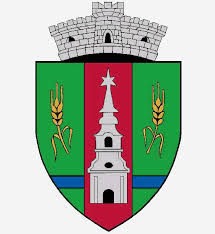 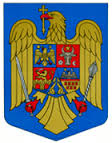 JUDEŢUL ARADCONSILIUL LOCAL ZERINDTel/Fax: 0257355566e-mail: primariazerind@yahoo.comwww.primariazerind.roH O T A R A R E A NR.53.din 15.05.2019.privind aprobarea vanzarii prin licitatie publica a unor terenuri ,categoria de folosinta neproductiv, proprietatea privata a   Comunei Zerind CONSILIUL LOCAL ZERIND,JUDEŢUL ARAD intrunit in sedinta ordinara in data de 15.05.2019,Vazand:-Extrasele CF nr.302938 Zerind ;CF nr 302939 Zerind;CF nr 302940 Zerind;CF nr 302936 Zerind;CF nr 302935 Zerind;CF nr 302937 Zerind;CF nr 302934 Zerind;    -Raportul comisiilor de specialitate al consiliului local Zerind prin care se acorda aviz favorabil proiectului de hotarare;-Prevederile art.36 alin.2 lit.c, alin.5 lit.b;Art..39(1);art.45 alin.3,art.123 (1)(2) .din Legea nr. 215/2001, republicata,,privind Administratia publica locala.-Numărul voturilor exprimate ale consilierilor ,,9,,  voturi ,,pentru,, astfel exprimat de către cei 9 consilieri prezenți, din totalul de 9  consilieri locali in funcție,H O T Ă R Ă Ş T E:Art.1.-(1)Se aproba vanzarea prin licitatie publica a urmatoarelor terenuri ,categoria de folosinta neproductiv,situate in extravilanul comunei Zerind, proprietatea privata a  Comunei Zerind :1. CF nr 302934 Zerind(Lot.1.)  in suprafata de 2296 mp;2. CF nr 302937 Zerind(Lot.2.)  in suprafata de    468 mp;3. CF nr 302935 Zerind(Lot.3.)  in suprafata de    522 mp;4. CF nr 302936 Zerind (Lot.4.) in suprafata de    615 mp;5. CF nr 302940 Zerind(Lot.5.)  in suprafata de    732 mp;6. CF nr 302939 Zerind (Lot.6.) in suprafata de    838 mp;             -(2)Procedura de licitatie publica va avea loc in urma stabilirii valorii terenurilor neproductive de catre un evaluator autorizat.Art.2.-Anuntul privind  licitatia publica va fi publicat intr-un ziar local, pe situl oficial al Primariei Comunei Zerind si va fi afisat la sediul Primariei Comunei Zerind ,inainte cu 15 zile de data licitatiei.Art.3.-Vanzarea se va face cu respectarea legislatiei in vigoare in domeniu.Art.4.-Cu ducerea la indeplinire a prezentei se incredinteaza primarul Comunei Zerind.Art.5.-Prezenta se comunica Institutiei Prefectului Judetului Arad.                              PRESEDINTE                                                    Contrasemneaza,SECRETAR                      KATAI  ALEXANDRU                                        jr.BONDAR HENRIETTE-KATALIN